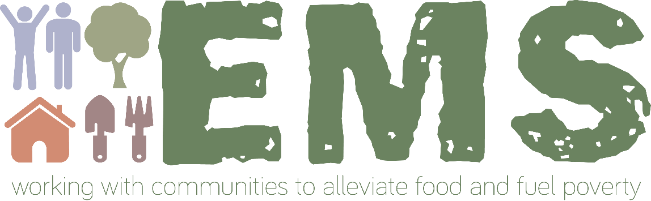 EMS Ltd are based in east Hull and work with residents, communities, and local business to alleviate food and fuel poverty. A small charity but with a Big Impact! The Facts: We have supported over 17,000 more residents during 2021-22 than in 2020-21.  This is due to the impact of COVID and the cost-of-living increase. To meet this demand, we have expanded our affordable food to project The Hull Community Shop (HCS) to five other locations throughout the city. We have also increased the number of community drop off locations for our fresh ready meals service.  With funding from The Lottery Community Fund and in partnership with The Freedom Community Trust we will be expanding this project even further over the next two years. We have gotten more residents growing by increasing the number of community allotments we have around the city in partnership with Hull City Council.  We locate unused land and turn this into community growing spaces for residents who live around the allotment site. Delivered a number of family focused events throughout the year with food at the heart of them.  Including our very popular cooking on a budget sessions.   We held an Easter Baking Challenge which was a huge success, and a number of children got the chance to bake a cake for the first time.We have worked with 35 partners who without we could not deliver our services.Any waste produce we have left is composted and used on our community allotment sites. The Figures: (year on year comparisons) 	2021 – 22 		2020 – 21 Ready meals picked up by residents 		     5,971   		     5,615Volunteer hours donated 			     3,305		     3,100Organisations engaged with		 	          35		          34Surplus food collections 			     1,750		     1,454Visitors to The Hull Community Shop 		   10,544		     7,301Residents supported			              57,542		   39,698Please look at our Impact map for a more visual city-wide information. Jan Boyd, CEO of EMS Ltd said  “A massive thank to my very hard-working Team and our amazing volunteers and to everyone who has supported us not only over the last twelve months but the thirteen years that EMS has been in operation. There is a long list of individuals, organisations and businesses that I would like to thank personally but I would be here all day!” Email:  jan@emsyorkshire.co.uk Website:  htpps://www.emsyorkshire.co.uk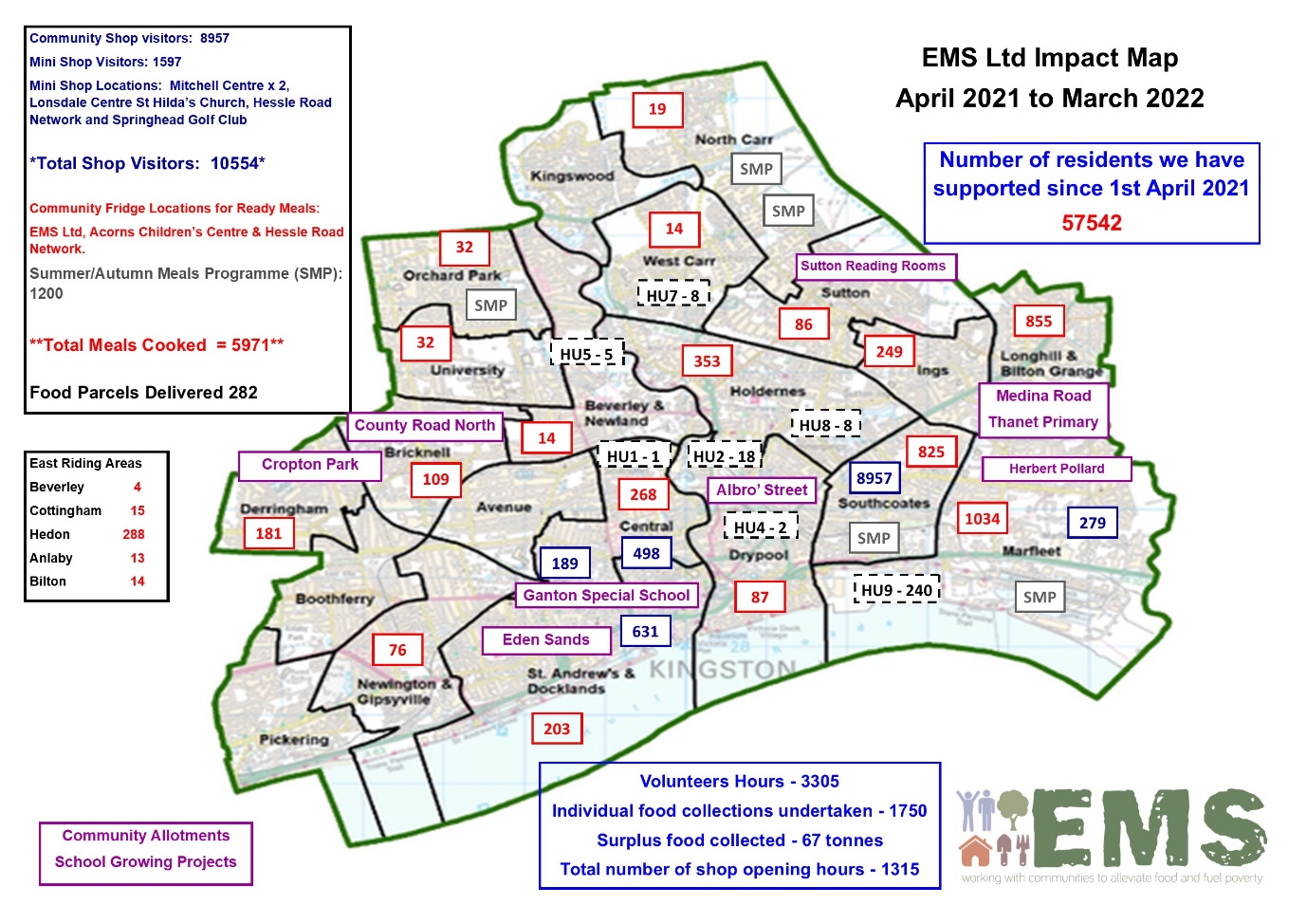 